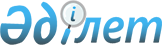 Аққулы аудандық мәслихатының 2019 жылғы 8 сәуірдегі "Аққулы ауданы ауылдық округтерінің жергілікті қоғамдастық жиналысының регламентін бекіту туралы" № 196/39 шешіміне өзгерістер енгізу туралы
					
			Күшін жойған
			
			
		
					Павлодар облысы Аққулы аудандық мәслихатының 2021 жылғы 6 қыркүйектегі № 38/7 шешімі. Күші жойылды - Павлодар облысы Аққулы аудандық мәслихатының 12.09.2023 № 35/7 шешімімен.
      Ескерту. Күші жойылды - Павлодар облысы Аққулы аудандық мәслихатының 12.09.2023 № 35/7 (алғашқы ресми жарияланған күнінен кейін күнтізбелік он күн өткен соң қолданысқа енгізіледі) шешімімен.
      Аққулы аудандық мәслихаты ШЕШТІ:
      1. Аққулы аудандық мәслихатының 2019 жылғы 8 сәуірдегі "Аққулы ауданы ауылдық округтерінің жергілікті қоғамдастық жиналысының регламентін бекіту туралы" № 196/39 шешіміне (Нормативтік құқықтық актілерді мемлекеттік тіркеу тізілімінде № 6304 болып тіркелген) мынандай өзгерістер енгізілсін:
      көрсетілген шешімінен бекітілген Аққулы ауданы ауылдық округтерінің жергілікті қоғамдастық жиналысының регламентінде:
      1-тармақ  мынадай редакцияда жазылсын: 
      "1. Осы Аққулы ауданы ауылдық округтерінің жергілікті қоғамдастық жиналысының регламенті (бұдан әрі – Регламент) Қазақстан Республикасының "Қазақстан Республикасындағы жергілікті мемлекеттік басқару және өзін-өзі басқару туралы" Заңының (бұдан әрі – Заң) 39-3-бабының 3-1-тармағына, Қазақстан Республикасы Ұлттық экономика министрінің "Жергілікті қоғамдастық жиналысының үлгі регламентін бекіту туралы" бұйрығына сәйкес әзірленді.";
      4-тармақтың  8) тармақшасы  мынадай редакцияда жазылсын:
      "8) ауылдық округ әкіміне кандидат ретінде тіркеу үшін аудандық сайлау комиссиясына одан әрі енгізу үшін Аққулы ауданы әкімінің ауылдық округ әкімі лауазымына ұсынған кандидатураларын келісу;";
      6-тармақтың  бірінші абзацы мынадай редакцияда жазылсын:
      "6. Заңның 39-3-бабы 3-тармағының 4-3) тармақшасында көзделген, жергілікті қоғамдастық жиналысының шақырылу уақыты, орны туралы жергілікті қоғамдастық жиналысының мүшелері жиналыс өткізілетін күнге дейін күнтізбелік үш күннен кешіктірілмей хабардар етілетін жағдайды қоспағанда, жиналыстың шақырылу уақыты, орны және талқыланатын мәселелер туралы жиналыстың мүшелері жиналыс өткізілетін күнге дейін күнтізбелік он күннен кешіктірілмей "Аққулы үні" аудандық газетіне хабарландырылады немесе өзге де тәсілдермен хабардар етіледі.
      12-тармақ  мынадай редакцияда жазылсын: 
      "12. Жиналыс өз өкілеттігі шеңберінде шақырылымға қатысып отырған жиналыс мүшелерінің көпшілік даусымен шешімдер қабылдайды.
      Дауыстар тең болған жағдайда жиналыстың төрағасы шешуші дауыс құқығын пайдаланады.
      Жиналыстың шешімі хаттамамен ресімделеді, онда:
      1) жиналыстың өткізілген күні мен орны;
      2) жиналыс мүшелерінің саны және тізімі;
      3) өзге де қатысушылардың саны және тегі, аты, әкесінің аты (бар болса) көрсетілген тізім;
      4) жиналыс төрағасы мен хатшысының тегі, аты, әкесінің аты (бар болса);
      5) күн тәртібі, сөйлеген сөздердің қысқаша мазмұны және қабылданған шешімдер көрсетіледі.
      Хаттамаға жиналыстың төрағасы мен хатшысы қол қояды және хаттамада ауылдық округ әкімінің өкілеттігін тоқтату туралы мәселеге бастамашылық жасау туралы жергілікті қоғамдастық жиналысының шешімі қамтылған жағдайларды қоспағанда, екі жұмыс күні ішінде ауылдық округ әкіміне беріледі.
      Ауылдық округ әкімінің өкілеттігін тоқтату туралы мәселеге бастамашылық жасау туралы шешімі бар жергілікті қоғамдастық жиналысының хаттамасына жиналыстың төрағасы мен хатшысы қол қояды және бес жұмыс күні ішінде Аққулы аудандық мәслихатының қарауына беріледі.";
      13-тармақтың  бірінші абзацы мынадай редакцияда жазылсын: 
      "13. Жиналыс қабылдаған шешімдерді ауылдық округ әкімі бес жұмыс күнінен аспайтын мерзімде қарайды.".
      2. Осы шешім алғашқы ресми жарияланған күнінен бастап қолданысқа енгізіледі.
					© 2012. Қазақстан Республикасы Әділет министрлігінің «Қазақстан Республикасының Заңнама және құқықтық ақпарат институты» ШЖҚ РМК
				
      Аққулы аудандық мәслихатының хатшысы 

Қ. Есімов
